Emergency PreparednessPersonal Carry Bag/Go BagYour “Go bag” can be a backpack or duffel bag. It should be large enough to hold a week’s worth of your personal care and essential items.What should your “Go Bag” contain:7-day supply of medications, including names, dosage & doctor contact infoBladder and Bowel care items, including gloves, catheter supplies, pads and any adaptive devices or equipment. Food/snacks & waterWarm clothing, consider all different weather conditionsToothpaste, toothbrush, MouthwashDeodorantBaby wipes or moist towelettesToilet paperSunscreenFiltered face mask rated N-95Mobility supplies (transfer board, hand splints, prosthetics etc.) Eye glasses, contact lens supplies, hearing aidsFlashlight and extra batteriesSome CashYour Go Bag should be kept close to the front door for quick, easy access in case you need to evacuate.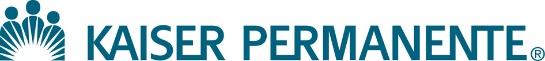 